Instructions:  This form is for your personal use only. Complete the online Annual Report to provide a summary of your activities under the 2013 MS4 Permit (Permit) between January 1, 2017, and December 31, 2017. The online Annual Report and additional information can be found on the Minnesota Pollution Control Agency (MPCA) website at: https://stormwater.pca.state.mn.us/index.php?title=MS4_Annual_Report.Questions:  Contact Cole Landgraf (cole.landgraf@state.mn.us, 651-757-2880) or Megan Handt (megan.handt@state.mn.us, 651-757-2843).Contact informationMS4 General contact informationPreparer contact information (if different from the MS4 General contact)Minimum Control Measure (MCM) 1: Public education and outreachThe following questions refer to Part III.D.1. of the Permit.For Q9 and Q10, provide a brief description of each activity related to public education and outreach (e.g., rain garden workshop, school presentation, public works open house) held and the date each activity was held from January 1, 2017, to December 31, 2017. [Part III.D.1.c.(4)]MCM 2: Public participation/involvementThe following questions refer to Part III.D.2.a. of the Permit. MCM 3: Illicit discharge detection and eliminationThe following questions refer to Part III.D.3. of the Permit.The following questions refer to Part III.C.1. of the Permit.MCM 4: Construction site stormwater runoff controlThe following questions refer to Part III.D.4. of the PermitMCM 5: Post-construction stormwater management in new development and redevelopmentThe following questions refer to Part III.D.5. of the Permit.MCM 6: Pollution prevention/good housekeeping for municipal operationsThe following questions refer to Part III.D.6. of the Permit.Discharges to impaired waters with a EPA-approved TMDL that includes an applicable WLA71.	[question left blank for you to attach a file]Alum or Ferric Chloride Phosphorus Treatment SystemsThe following questions refer to Part III.F.3.a. of the Permit. Provide the information below as it pertains to your alum or ferric chloride phosphorus treatment system.PartnershipsAdditional informationIf you would like to provide any additional files to accompany your Annual Report, use the space below to upload those files. For each space, you may attach one file.80.	[Optional space for you to attach a file]81.	[Optional space for you to attach a file]82.	[Optional space for you to attach a file]83.	Optional, describe the file(s) uploaded:Optional questionThe MPCA is attempting to identify potential sources of water quality data. Answering this question will help the MPCA and interested stakeholders obtain a more comprehensive understanding of sources of data that may be shared and ultimately aid in understanding the extent to which stormwater management practices result in water quality improvements.Owner or Operator CertificationBy typing my name in the following space, I certify the above statements to be true and correct, to the best of my knowledge, and that information can be used for the purpose of processing my MS4 Annual Report.Note:  In the online form, you will be prompted to provide the email(s) of the individual(s) you would like to receive the MS4 Annual Report for 2017 submittal confirmation email from the MPCA. After you submit the form, please allow up to three business days to receive this confirmation email.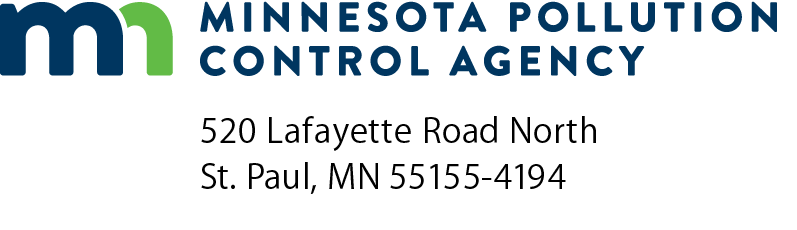 MS4 question worksheet for 2017 annual report Municipal Separate Storm Sewer Systems (MS4s)Reporting period January 1, 2017 to December 31, 2017Due June 30, 2018Copy of questions – Not for submittalFull name:Full name:Full name:Title:Title:Mailing address:Mailing address:Mailing address:Mailing address:City:State:State:Zip code:Phone:Phone:Email:Email:Full name:Full name:Full name:Title:Title:Mailing address:Mailing address:Mailing address:Mailing address:City:State:State:Zip code:Phone:Phone:Email:Email:2.Did you select a stormwater-related issue of high priority to be emphasized during this Permit term? 
[Part III.D.1.a.(1)]Did you select a stormwater-related issue of high priority to be emphasized during this Permit term? 
[Part III.D.1.a.(1)] Yes    No3.If ‘Yes’ in Q2, what is your stormwater-related issue(s)? Check all that apply. Total Maximum Daily Loads (TMDLs) Local businesses Residential best management practices (BMPs) Pet waste Yard waste Deicing materials Household chemicals Construction activities Post-construction activitiesIf ‘Yes’ in Q2, what is your stormwater-related issue(s)? Check all that apply. Total Maximum Daily Loads (TMDLs) Local businesses Residential best management practices (BMPs) Pet waste Yard waste Deicing materials Household chemicals Construction activities Post-construction activities Other (describe):4.Have you distributed educational materials or equivalent outreach to the public focused on illicit discharge recognition and reporting? [Part III.D.1.a.(2)]Have you distributed educational materials or equivalent outreach to the public focused on illicit discharge recognition and reporting? [Part III.D.1.a.(2)] Yes    No5.Do you have an implementation plan as required by the Permit? [Part III.D.1.b.]Do you have an implementation plan as required by the Permit? [Part III.D.1.b.] Yes    No6.How did you distribute educational materials or equivalent outreach? [Part III.D.1.a.] Check all that apply in table below. 7.For the items checked in Q6 below, who is the intended audience? Check all that apply in table below.8.For the items checked in Q6 below, enter the total circulation/audience in table below (if unknown, use best estimate).Q6.	How did you distribute educational materials?(Check all that apply):Q7. Intended audience?  (Check all that apply.)Q7. Intended audience?  (Check all that apply.)Q7. Intended audience?  (Check all that apply.)Q7. Intended audience?  (Check all that apply.)Q7. Intended audience?  (Check all that apply.)Q7. Intended audience?  (Check all that apply.)Q8.Total circulation/audience:Q6.	How did you distribute educational materials?(Check all that apply):ResidentsLocal businessesDevelopersStudentsEmployeesOtherQ8.Total circulation/audience: Brochure Newsletter Utility bill insert Newspaper ad Radio ad Television ad Cable access channel Stormwater-related event School presentation or project Website Other (1): describe
      Other (2): describe
      Other (3): describe
     9.Date of activity in table below10.Description of activity in table belowQ9. Date of activityQ10. Description of activity11.Between January 1, 2017, and December 31, 2017, did you modify your BMPs, measurable goals, or future plans for your public education and outreach program? [Part IV.B.] Yes    NoIf ‘Yes,’ describe these modifications:12.You must provide a minimum of one opportunity each year for the public to provide input on the adequacy of your Stormwater Pollution Prevention Program (SWPPP). Did you provide this opportunity between January 1, 2017, and December 31, 2017? [Part III.D.2.a.(1)] Yes    No13.If ‘Yes’ in Q12, what was the opportunity that you provided? Check all that apply. Public meeting Public event Other Yes    No14.If ‘Public meeting’ in Q13, did you hold a stand-alone meeting or combine it with another event?    Stand-alone CombinedEnter the date of the public meeting:Enter the number of citizens that attended and were informed about your SWPPP:15.If ‘Public event’ in Q13, describe:Enter the date (mm/dd/yyyy) of the public meeting:Enter the number of citizens that attended and were informed about your SWPPP:16.If ‘Other’ in Q13, describe:Enter the date (mm/dd/yyyy) of the public meeting:Enter the number of citizens that attended and were informed about your SWPPP:17.Between January 1, 2017, and December 31, 2017, did you receive any input regarding your SWPPP? Yes    NoIf ‘Yes,’ enter the total number of individuals or organizations that provided comments on your SWPPP.18.If ‘Yes’ in Q17, did you modify your SWPPP as a result of written input received? [Part III.D.2.b.(2)]If ‘Yes,’ describe those modifications. Yes    No19.Between January 1, 2017, and December 31, 2017, did you modify your BMPs, measurable goals, or future plans for your public participation/involvement program? [Part IV.B.]If ‘Yes,’ describe those modifications. Yes    No20.Do you have a regulatory mechanism which prohibits non-stormwater discharges to your MS4? 
[Part III.D.3.b.] Yes    No21.Did you identify any illicit discharges between January 1, 2017, and December 31, 2017? 
[Part III.D.3.h.(4)] Yes    No22.If ‘Yes’ in Q21, enter the number of illicit discharges detected.23.If ‘Yes’ in Q21, how did you discover these illicit discharges? Check all that apply and enter the number of illicit discharges discovered by each category. Public complaint Staff24.If ‘Public complaint’ in Q23, enter the number discovered by the public:25.If ‘Staff’ in Q23, enter the number discovered by staff:26.If ‘Yes’ in Q21, did any of the discovered illicit discharges result in an enforcement action (this includes verbal warnings)? Yes    No27.If ‘Yes’ in Q26, what type of enforcement action(s) was taken and how many of each action were issued between January 1, 2017, and December 31, 2017? Check all that apply. For each of the below checked, enter the number that were issued. Verbal warning:       Notice of violation:       Fine:       Criminal action:       Civil penalty:       Other: describe Yes    No28.If ‘Yes’ in Q26, did the enforcement action(s) taken sufficiently address the illicit discharge(s)? Yes    No29.If ‘No’ in Q28, why was the enforcement not sufficient to address the illicit discharge(s)?30.Do you have written Enforcement Response Procedures (ERPs) to compel compliance with your illicit discharge regulatory mechanism(s)? [Part III.B.] Yes    No31.Between January 1, 2017 and December 31, 2017, did you train all field staff in illicit discharge recognition (including conditions which could cause illicit discharges) and reporting illicit discharges for further investigations? [Part III.D.3.e.] Yes    No32.If ‘Yes’ in Q31, how did you train your field staff? Check all that apply.   Email PowerPoint Presentation Video Field training Other: describe33.Did you update your storm sewer system map between January 1, 2017, and December 31, 2017? 
[Part III.C.1.] Yes    No34.Does your storm sewer map include all pipes 12 inches or greater in diameter and the direction of stormwater flow in those pipes? [Part III.C.1.a.] Yes    No35.Does your storm sewer map include outfalls, including a unique identification (ID) number and an associated geographic coordinate? [Part III.C.1.b.] Yes    No36.Does your storm sewer map include all structural stormwater BMPs that are part of your MS4? 
[Part III.C.1.c.] Yes    No37.Does your storm sewer map include all receiving waters? [Part III.C.1.d.] Yes    No38.In what format is your storm sewer map available:   Hardcopy only GIS CAD Other: describe39.Between January 1, 2017, and December 31, 2017, did you modify your BMPs, measurable goals, or future plans for your illicit discharge detection and elimination program? [Part IV.B.]If ‘Yes,’ describe those modifications. Yes    No40.Do you have a regulatory mechanism that is at least as stringent as the Agency’s general permit to Discharge Stormwater Associated with Construction Activity (CSW Permit) No. Minn. R. 100001 (http://www.pca.state.mn.us/index.php/view-document.html?gid=18984) for erosion and sediment controls and waste controls? [Part III.D.4.a.] 
(Permit can be found on the MPCA website at https://www.pca.state.mn.us/water/construction-stormwater (titled ‘Minnesota NPDES/SDS Construction Stormwater General Permit’). Yes    No41.Have you developed written procedures for site plan reviews as required by the Permit? [Part III.D.4.b.] Yes    No42.Have you documented each site plan review as required by the Permit? [Part III.D.4.f.] Yes    No43.Enter the number of site plan reviews conducted for sites an acre or greater between January 1, 2017, and December 31, 2017.44.What types of enforcement actions do you have available to compel compliance with your regulatory mechanism? Check all that apply and enter the number of each used from January 1, 2017, to December 31, 2017. Verbal warning, Number that were issued:       Notice of violation, Number that were issued:       Administrative order, Number that were issued:       Stop-work order, Number that were issued:       Fine, Number that were issued:       Forfeit of security of bond money:       Withholding of certificate of occupancy       Criminal action, Number that were issued:       Civil penalty, Number that were issued:       Other: describe.      , Number that were issued:      45.Do you have written ERPs to compel compliance with your construction site stormwater runoff control regulatory mechanism(s)? [Part III.B.] Yes    No46.Enter the number of active construction sites an acre or greater that were in your jurisdiction between January 1, 2017, and December 31, 2017:47.Do you have written procedures for identifying priority sites? [Part III.D.4.d.(1)] Yes    No48.If ‘Yes,’ in Q47, How are sites prioritized? Check all that apply. Site topography Soil characteristics Types of receiving water(s) Stage of construction Compliance history Weather conditions Citizen complaints Project size Other: describe49.Do you have a checklist or other written means to document site inspections when determining compliance? [Part III.D.4.d.(4)] Yes    No50.Enter the number of site inspections conducted for sites an acre or greater between January 1, 2017, and December 31, 2017.51.Enter the frequency at which site inspections are conducted (e.g., daily, weekly, monthly). 
[Part III.D.4.d.(2)]52.Enter the number of trained inspectors that were available for construction site inspections between January 1, 2017, and December 31, 2017.53.Provide the contact information for the inspector(s) and/or organization that conducts construction stormwater inspections for your MS4. List your primary construction stormwater contact first if you have multiple inspectors. (1)	Inspector name:(1)	Inspector name:(1)	Inspector name:(1)	Inspector name:(1)	Inspector name:Organization:Organization:Phone (office):Phone (office):Phone (work cell):Phone (work cell):Phone (work cell):Email:Preferred contact method:Preferred contact method:Preferred contact method:Preferred contact method:(2)	Inspector name:(2)	Inspector name:(2)	Inspector name:(2)	Inspector name:(2)	Inspector name:Organization:Organization:Phone (office):Phone (office):Phone (work cell):Phone (work cell):Phone (work cell):Email:Preferred contact method:Preferred contact method:Preferred contact method:Preferred contact method:(3)	Inspector name:(3)	Inspector name:(3)	Inspector name:(3)	Inspector name:(3)	Inspector name:Organization:Organization:Phone (office):Phone (office):Phone (work cell):Phone (work cell):Phone (work cell):Email:Preferred contact method:Preferred contact method:Preferred contact method:Preferred contact method:54.What training did inspectors receive? Check all that apply. University of Minnesota Erosion and Stormwater Management Certification Program Qualified Compliance Inspector of Stormwater (QCIS) Minnesota Laborers Training Center Stormwater Pollution Prevention Plan Installer or Supervisor Minnesota Utility Contractors Association Erosion Control Training Certified Professional in Erosion and Sediment Control (CPESC) Certified Professional in Stormwater Quality (CPSWQ) Certified Erosion Sediment and Storm Water Inspector (CESSWI) Other: describeWhat training did inspectors receive? Check all that apply. University of Minnesota Erosion and Stormwater Management Certification Program Qualified Compliance Inspector of Stormwater (QCIS) Minnesota Laborers Training Center Stormwater Pollution Prevention Plan Installer or Supervisor Minnesota Utility Contractors Association Erosion Control Training Certified Professional in Erosion and Sediment Control (CPESC) Certified Professional in Stormwater Quality (CPSWQ) Certified Erosion Sediment and Storm Water Inspector (CESSWI) Other: describeWhat training did inspectors receive? Check all that apply. University of Minnesota Erosion and Stormwater Management Certification Program Qualified Compliance Inspector of Stormwater (QCIS) Minnesota Laborers Training Center Stormwater Pollution Prevention Plan Installer or Supervisor Minnesota Utility Contractors Association Erosion Control Training Certified Professional in Erosion and Sediment Control (CPESC) Certified Professional in Stormwater Quality (CPSWQ) Certified Erosion Sediment and Storm Water Inspector (CESSWI) Other: describeWhat training did inspectors receive? Check all that apply. University of Minnesota Erosion and Stormwater Management Certification Program Qualified Compliance Inspector of Stormwater (QCIS) Minnesota Laborers Training Center Stormwater Pollution Prevention Plan Installer or Supervisor Minnesota Utility Contractors Association Erosion Control Training Certified Professional in Erosion and Sediment Control (CPESC) Certified Professional in Stormwater Quality (CPSWQ) Certified Erosion Sediment and Storm Water Inspector (CESSWI) Other: describeWhat training did inspectors receive? Check all that apply. University of Minnesota Erosion and Stormwater Management Certification Program Qualified Compliance Inspector of Stormwater (QCIS) Minnesota Laborers Training Center Stormwater Pollution Prevention Plan Installer or Supervisor Minnesota Utility Contractors Association Erosion Control Training Certified Professional in Erosion and Sediment Control (CPESC) Certified Professional in Stormwater Quality (CPSWQ) Certified Erosion Sediment and Storm Water Inspector (CESSWI) Other: describe55.Between January 1, 2017, and December 31, 2017, did you modify your BMPs, measurable goals, or future plans for your construction site stormwater runoff control program? [Part IV.B.]If ‘Yes,’ describe those modifications:Between January 1, 2017, and December 31, 2017, did you modify your BMPs, measurable goals, or future plans for your construction site stormwater runoff control program? [Part IV.B.]If ‘Yes,’ describe those modifications:Between January 1, 2017, and December 31, 2017, did you modify your BMPs, measurable goals, or future plans for your construction site stormwater runoff control program? [Part IV.B.]If ‘Yes,’ describe those modifications:Between January 1, 2017, and December 31, 2017, did you modify your BMPs, measurable goals, or future plans for your construction site stormwater runoff control program? [Part IV.B.]If ‘Yes,’ describe those modifications:Between January 1, 2017, and December 31, 2017, did you modify your BMPs, measurable goals, or future plans for your construction site stormwater runoff control program? [Part IV.B.]If ‘Yes,’ describe those modifications: Yes    No56.Do you have a regulatory mechanism which meets all requirements as specified in Part III.D.5.a. of the Permit? Yes    No57.What approach are you using to meet the performance standard for Volume, Total Suspended Solids (TSS), and Total Phosphorus (TP) as required by the permit? [Part III.D.5.a.(2)]  Check all that apply. Refer to the Technical Support Document at http://www.pca.state.mn.us/index.php/view-document.html?gid=17815 for guidance on stormwater management approaches. The TSD can be found on the MPCA website at https://www.pca.state.mn.us/water/municipal-stormwater-ms4 (refer to the Post Construction Stormwater Management section under the ‘Guidance and BMPs’ tab). Retain a runoff volume equal to one inch times the area of the proposed increase of impervious surfaces on-site Retain the post-construction runoff volume on site for the 95th percentile storm  Match the pre-development runoff conditions Adopt the Minimal Impact Design Standards An approach has not been selected Other method (Must be technically defensible - e.g., based on modeling, research and acceptable engineering practices)If ‘Other method,’ describe: 58.Do you have written ERPs to compel compliance with your post-construction stormwater management regulatory mechanism(s)? [Part III.B.] Yes    No59.Between January 1, 2017, and December 31, 2017, did you modify your BMPs, measurable goals, or future plans for your post-construction stormwater management program? [Part IV.B.]If ‘Yes,’ describe those modifications. Yes    No60.Enter the total number of structural stormwater BMPs, outfalls (excluding underground outfalls), and ponds within your MS4 (exclude privately owned). Enter the number for each category below:Structural stormwater BMPs:       Outfalls:       Ponds:       61.Enter the total number of structural stormwater BMPs, outfalls (excluding underground outfalls), and ponds that were inspected from January 1, 2017 to December 31, 2017 within your MS4 (exclude privately owned) [Part III.D.6.e.]. Enter the number for each category below:Structural stormwater BMPs:       Outfalls:       Ponds:       62.Have you developed an alternative inspection frequency for any structural stormwater BMPs, as allowed in Part III.D.6.e.(1) of the Permit? Yes    No63.Based on inspection findings, did you conduct any maintenance on any structural stormwater BMPs? [Part III.D.6.e.(1)] Yes    No64.If ‘Yes’ in Q63, briefly describe the maintenance that was conducted:65.Do you own or operate any stockpiles, and/or storage and material handling areas? [Part III.D.6.e.(3)] Yes    No66.If ‘Yes’ in Q65, did you inspect all stockpiles and storage and material handling areas quarterly? [Part III.D.6.e.(3)] Yes    No67.If ‘Yes’ in Q66, based on inspection findings, did you conduct maintenance at any of the stockpiles and/or storage and material handling areas? Yes    No68.If ‘Yes’ in Q67, briefly describe the maintenance that was conducted:69.Between January 1, 2017, and December 31, 2017, did you modify your BMPs, measurable goals, or future plans for your pollution prevention/good housekeeping for municipal operations program? [Part IV.B.]If ‘Yes,’ describe those modifications: Yes    NoIf you have been assigned a Waste Load Allocation (WLA) in a TMDL that was approved by the U.S. Environmental Protection Agency (EPA) prior to August 1, 2013, and were not meeting WLA(s) at the time of your permit application, you must complete the TMDL Annual Report Form, available on the MPCA website at: https://stormwater.pca.state.mn.us/index.php?title=Download_page_with_TMDL_forms.  
Attach your completed TMDL Annual Report Form to the actual Annual Report as instructed within that document. [Part III.E.]72.Date(s) of operation:MonthDate(s) of operation (mm/dd/yyyy – mm/dd/yyyy)JanuaryFebruaryMarchAprilMayJuneJulyAugustSeptemberOctoberNovemberDecemberMonthQ73Chemical(s) used for treatmentQ74Gallons of alum or ferric chloride treatmentQ75Gallons of water treatedQ76Calculated pounds of phosphorus removedJanuaryFebruaryMarchAprilMayJuneJulyAugustSeptemberOctoberNovemberDecember77.Any performance issues and corrective action(s), including date(s) when corrective action(s) were taken, between January 1, 2017, and December 31, 2017:78.Did you rely on any other regulated MS4s to satisfy one or more permit requirements? Yes    No79.If ‘Yes’ in Q78, describe the agreements you have with other regulated MS4s and which permit requirements the other regulated MS4s help satisfy: [Part IV.B.6.]84.Are you collecting water quality data (e.g., from surface waters, outfalls, BMPs, etc.) that is not associated with a wastewater treatment plant? Yes    NoThe person with overall administrative responsibility for SWPPP implementation and permit compliance must certify this MS4 Annual Report. This person must be duly authorized and should be either a principal executive (i.e., Director of Public Works, City Administrator) or ranking elected official (i.e., Mayor, Township Supervisor).The person with overall administrative responsibility for SWPPP implementation and permit compliance must certify this MS4 Annual Report. This person must be duly authorized and should be either a principal executive (i.e., Director of Public Works, City Administrator) or ranking elected official (i.e., Mayor, Township Supervisor).Yes - I certify under penalty of law that this document and all attachments were prepared under my direction or supervision in accordance with a system designed to assure that qualified personnel properly gathered and evaluated the information submitted. Based on my inquiry of the person or persons who manage the system, or those persons directly responsible for gathering the information, the information submitted is, to the best of my knowledge and belief, true, accurate, and complete (Minn. R. 7001.0070). I am aware that there are significant penalties for submitting false information, including the possibility of fine and imprisonment (Minn. R. 7001.0540).Name of certifying official:Name of certifying official:The certifying official must electronically sign the online Annual Report form.The certifying official must electronically sign the online Annual Report form.The certifying official must electronically sign the online Annual Report form.The certifying official must electronically sign the online Annual Report form.....Title:Date:(mm/dd/yyyy)Email (1)Email (2)Email (3)